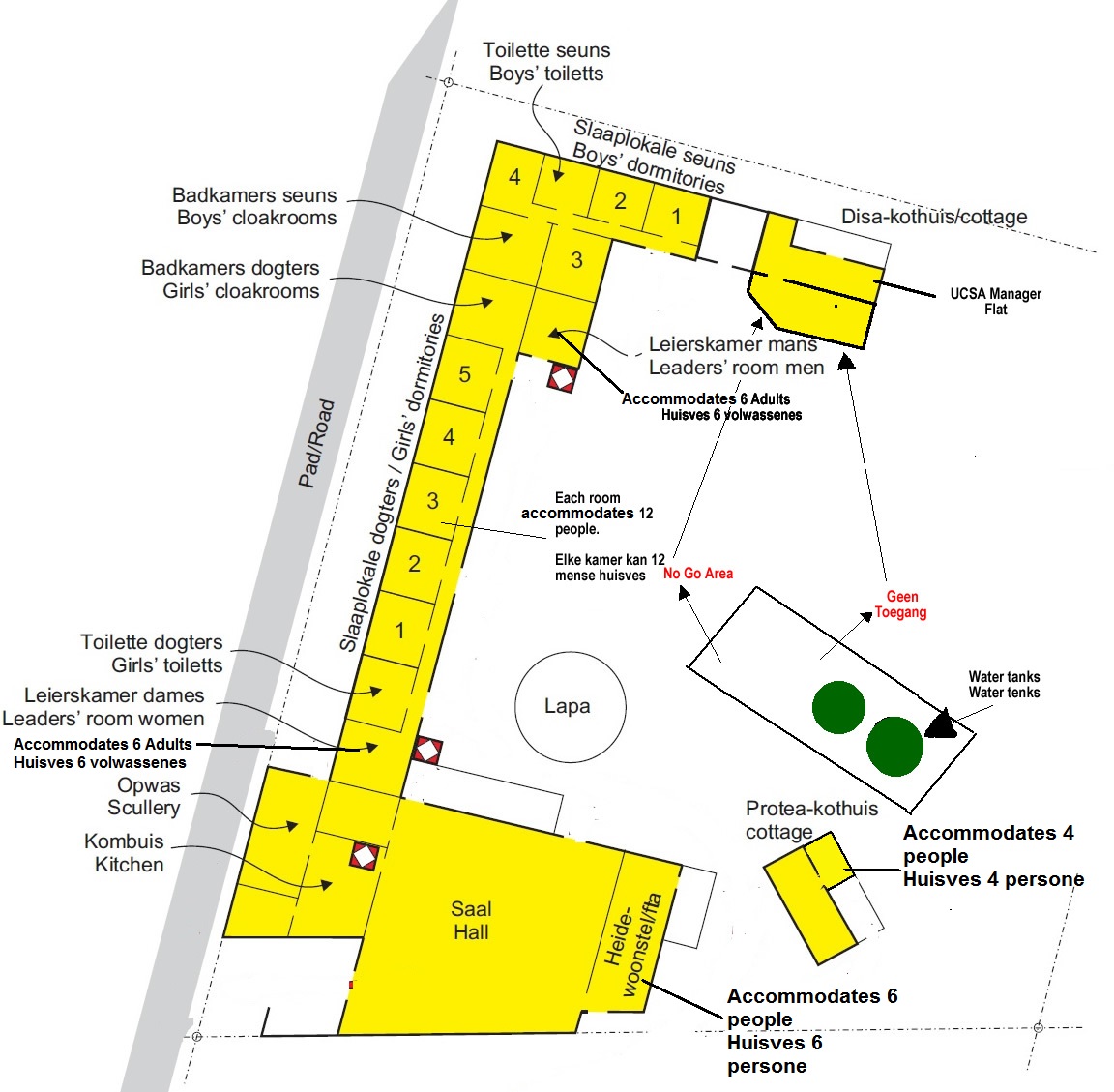 Layout of facilitiesUitleg van geboue